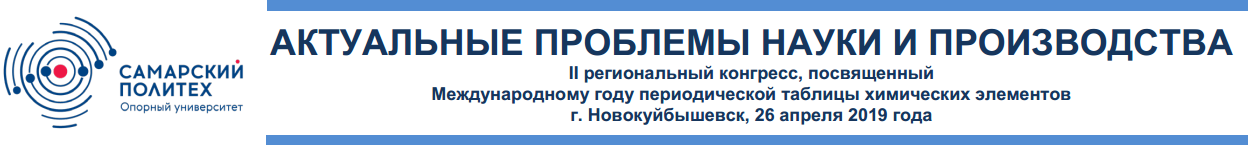 Уважаемые коллеги!ФГБОУ ВО «Самарский государственный технический университет»,Администрация городского округа Новокуйбышевск Самарской области,Поволжское управление Министерства образования и науки Самарской области,Акционерное общество «Новокуйбышевский нефтеперерабатывающий завод»,Акционерное общество «Новокуйбышевская нефтехимическая компания»26 апреля 2019 года проводят в Новокуйбышевскерегиональный конгресс молодых специалистов,учёных, аспирантов, магистрантов, студентов и школьников«Актуальные проблемы науки и производства»,посвященныйМеждународному году периодической таблицы химических элементовЦели конгресса: - представление основных результатов актуальных научных исследований регионального опорного университета, востребованных для развития крупной градопромышленной агломерации на примере г.о. Новокуйбышевск;- выявление и развитие мотивации учащихся сельских школ и малых городов региона к научно-исследовательской работе для  выявления талантливой молодёжи, способной к реализации научно-технических проектов в рамках единого научно-образовательного пространства городского округа Новокуйбышевск для исследования эффективности основного инструмента формирования контингента абитуриентов.Основные задачи конгресса: выявление студентов и школьников, склонных к практической, научной, исследовательской и творческой деятельности, оказание им поддержки, создание условий для профессионального самоопределения молодежи.
Научные мероприятия конгресса	ВАЖНЫЕ ДАТЫ
Регистрация участников. Прием тезисов. - До 25 марта 2019 г.Подтверждение участия в конгрессе. - До 05 апреля 2019 г. Работа конгресса. - 26 апреля 2019 г.Условия участия в конгрессеАвторами докладов научно-технической конференции студентов могут быть обучающиеся филиала ФГБОУ ВО «СамГТУ» в г. Новокуйбышевске.Авторами докладов II региональной конференции обучающихся профессиональных образовательных учреждений могут быть студенты, обучающиеся по образовательным программам среднего профессионального образования в колледжах и техникумах Самарской области.Авторами докладов секций школьников могут быть учащиеся 6-11 классов общеобразовательных учреждения Самарской областиАвторами докладов Круглого стола «Инновации для нефтехимического кластера» могут быть представители предприятий и организаций, ведущих разработки технологий и оборудования для предприятий нефтепереработки и нефтехимии.Для участия в мероприятии необходимо до 25 марта 2019 года заполнить заявку. Доклад участника должен быть выполнен на актуальную тему и основываться на результатах выполненных научных исследований и проектов. Время доклада – не более 7 минут. Доклад должен сопровождаться слайд-презентацией в формате .pdf, .ppt или .pptx.В представленных работах должны быть отражены: актуальность рассматриваемой проблемы, новизна проведенных исследований, личный вклад автора, практическая ценность, перспективы использования полученных результатов. Оргкомитет оставляет за собой право отклонить материалы, в которых отсутствуют (не ясны) указанные позиции.Участники конгресса обеспечиваются необходимой презентационной техникой и соответствующими техническими средствами для размещения стендовых докладов.Официальные языки конференции: русский и английский.Формы участия: очная.По итогам конгресса издаётся сборник тезисов, который будет проиндексирован в РИНЦ. КОНТАКТЫШишков Евгений МихайловичТелефон: +7(846) 379-19-34, доб. 3,Email: uni@nf.samgtu.ruСайт конгресса: http://nf.samgtu.ru/edu/congress2019Место проведения: филиал ФГБОУ ВО «СамГТУ» в г. Новокуйбышевск (город Новокуйбышевск, ул. Миронова, д. 5) №МероприятиеНаучные направления (секции)1Научно-практический форум «Инновации для нефтехимического кластера»Инновационные технологии2Научно-техническая конференция студентовТехнические наукиЕстественные науки Социально-гуманитарные и экономические науки3II региональная конференция обучающихся образовательных организаций среднего профессионального образования «Дни науки СамГТУ»Технические наукиЕстественные науки Социально-гуманитарные и экономические науки4Заседание секций школьников 74-й научно-технической конференции обучающихся «Дни науки СамГТУ»Технические наукиЕстественные науки Социально-гуманитарные и экономические науки